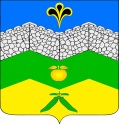 администрация адагумского сельского поселениякрымского района                             ПОСТАНОВЛЕНИЕот 18.12.2020 г.	             № 240                                                               хутор  АдагумО внесении изменений в постановление администрации Адагумского сельского поселения Крымского района от 25 апреля 2018 года № 57 «О комиссии по установлению стажа муниципальной службы муниципальным служащим администрации Адагумского сельского поселения Крымского района»В целях актуализации регламентированного положения об организации и деятельности комиссии по исчислению стажа муниципальной службы для установления муниципальным служащим администрации Адагумского сельского поселения Крымского района ежемесячной надбавки к должностному окладу за выслугу лет, определения продолжительности ежегодного дополнительного оплачиваемого отпуска за выслугу лет, а также назначения пенсии за выслугу лет на муниципальной службе в соответствии с требованиями Законов Краснодарского края от 8 июня 2007 года № 1244-КЗ «О муниципальной службе в Краснодарском крае» и от 27 сентября 2007 года № 1324-КЗ «О порядке исчисления стажа муниципальной службы в Краснодарском крае», постановляю:1. Внести изменения в постановление администрации Адагумского сельского поселения Крымского района от 25 апреля 2018 года № 57 «О комиссии по установлению стажа муниципальной службы муниципальным служащим администрации Адагумского сельского поселения Крымского района», изложив пункт 5.2  приложения к постановлению в новой редакции следующего содержания:«5.2. Стаж муниципальной службы устанавливается на основании следующих документов:1) трудовой книжки и (или) сведений о трудовой деятельности, предусмотренных статьей 66.1 Трудового кодекса Российской Федерации;2) при отсутствии трудовой книжки и (или) сведений о трудовой деятельности, предусмотренных статьей 66.1 Трудового кодекса Российской Федерации, а также в случаях, когда в трудовой книжке и (или) сведениях о трудовой деятельности, предусмотренных статьей 66.1 Трудового кодекса Российской Федерации, содержатся неправильные или неточные записи либо не содержатся записи об отдельных периодах деятельности, справок с места работы (службы), выписок из приказов, справок архивных учреждений и других документов, а также решений суда, подтверждающих трудовой стаж;3) военного билета либо справок военных комиссариатов о подтверждении стажа военной службы».2. Ведущему специалисту администрации Адагумского  сельского поселения Крымского района Е.Г. Медведевой обнародовать настоящее постановление путем размещения на информационных стендах, расположенных на территории   Адагумского  сельского поселения Крымского района и разместить на официальном сайте администрации Адагумского сельского поселения Крымского района  в сети Интернет. 3. Постановление вступает в силу со дня официального обнародования.Глава Адагумского сельского поселенияКрымского района                                                                        А.В. Грицюта                                                                                                                                